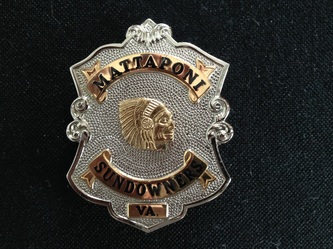 TENATIVE SCHEDULE FOR “GATHERING ON THE MATTAPONI”FRIDAY, MARCH 16Range set up all day.Stage books and badges will be available to pick up.Campers are welcome to set up anytime. Dry camping ONLY. No water or electric hook up. No charges for camping.  If you plan on camping please let us know, 97graves@gmail.com.SATURDAY, MARCH 170730: Gates open for final touches to stage set up.0830-9:15: Pick up stage book and badges.0900: Posse` leader and T O walk through of stages0930: Posse` up for Welcome and Safety Briefing (must attend)1000: Start ShootingWe will be shooting 6 stages with no lunch break.  We will have some snacks and water available.  You may want to bring your own snack and sports drinks or sodas.1400 (2pm):  Estimated time to complete Day 1 of stages.Picnic to follow immediately after completion of stages (included in cost of match).Following the picnic, Posse` up for the 2 stage “Wild Bunch” match.Reset stages for Sunday.End of day.SUNDAY, MARCH 18Gates will open at 0930.  Final touches to stage set up.We will ask that each shooter check in with Sassy Shooting Sours to let us know you are present.1145: Posse` leader and T O walk through.1230: Start shooting.  Club rules do not allow any shooting before 1230pm on Sunday out of respect for the neighboring church. We will shoot 6 stages with no break for lunch.1500 (3pm): Estimated time to complete Day 2 of stages.Awards will follow immediately after the match once scores are tabulated. Good time to put guns, ammo and carts away.Range and stage tear down after the awards.